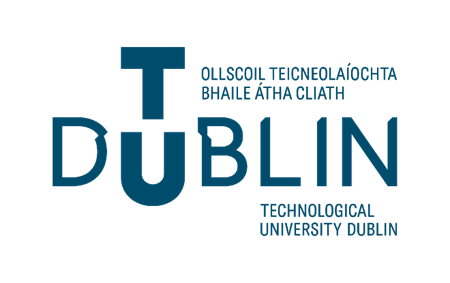 APPLICATION FORMPROGRESSION FROM ASSISTANT LECTURER TO LECTURERGuidelines to Applicants:i) Please refer to the Progression from Assistant Lecturer to Lecturer policy and procedures before completing this application form which is available here.ii) It is recommended that the applicant discusses their application with their manager in advance of submitting the application who will provide appropriate feedback in writing as appropriate;iii) There is no requirement to meet all of the headings or sub-headings under demonstrated performance, ability, experience, research* and scholarly activity.  The list of headings is not an exhaustive list.  * Relevant research may be counted but is only a specific criterion for the fast track PhD progression path.iv) In order to progress, standard applicants (including those under Special Category B) should have outputs from the following categories:any four of the headings under Demonstrated Performance, Ability and Experience, plus any one of the headings under Research and Scholarship.v) In order to progress via the fast track PhD progression path the applicant should have outputs from the following categories:any four of the headings under section 4.3 Demonstrated Performance, Ability and Experience plus any two of the headings from section 4.4 Research and Scholarship.Where a heading is divided into sub-headings, fulfillment of any one sub-heading meets the output requirement of that heading.vi) It is the intention that the amount of documentation accompanying an application be kept to a minimum, e.g. a reference or link to a publication is sufficient. The applicant should give a statement that explains how the output to which they are referring has advanced their professional development and contributed to TU Dublin (or previously DIT, ITB, ITT).  In order for the Progression Panel to determine the date on which an applicant has met the Academic Criteria for Progression, the date on which the outputs were achieved must be included under each output.  Suitable evidence for an output may be a supporting statement from the relevant academic manager or third party.  See section 2 of policy ie a meeting is to be scheduled with the relevant academic manager to review the first draft of the application.vii) Applications should be submitted by the applicant to HR on their host campus i.e.hr.blanchardstown@tudublin.iehr.grangegorman@tudublin.iehr.tallaght@tudublin.ieApplication Track (Tick as appropriate)PersonalQualifications       4.	Employment HistoryPart-time Service (if any)Demonstrated Performance, Ability and Experience (Tick as appropriate and give statement supporting that output including date on which it was achieved – maximum 100 words per output)Research and Scholarship (Tick as appropriate and give statement supporting that output including date on which it was achieved – maximum 100 words per output)Date:  ____________________________Assistant Lecturer with a minimum of 5 years’ continuous service in the grade, and having completed one year on the maximum of the scale.  Some of the 5 years’ service, may be acquired in another institute or university but the applicant must have a minimum of 2 years’ equivalent service in the DIT/ITB/ITT/TU Dublin and must satisfy itself that the applicant has met the criteria for progression over the 5 year periodAssistant Lecturer with a PhD and relevant research experience with 3 years’ continuous serviceName School Campus Commencement DateContact DetailsAwarding Institution/OrganisationDateAcademic Professional MembershipsAwards/FellowshipsPositionEmployerDatesEmployerDates/Academic SessionsApproximate Hours per academic sessionTeaching Load □Quality of Teaching □Teaching Development □Innovation in Teaching and Assessment □Subject/Course Development □Advising Students □Supervision of Projects, Assignments, Industrial Placements □Preparation of Students for Competitions □Department □School □TU Dublin (or previously DIT, ITB or ITT) □Professional Bodies □Subject □Industry □Sports □Community □ Engagement □RESEARCH AND SCHOLARSHIPPublications □Research Involvement □ Exhibitions, Performances, Prototypes □Consultancy/Commissions □Membership of Editorial Boards □Supervision of Postgraduate students □Research Funding □Patents □Research Leadership □ Conferences □Dissemination of Research and Scholarship □External Examining □Qualifications (upgraded qualifications since appointment) □New module/programme development □OTHER ACHIEVEMENTS OR ACTIVITIES (if not captured elsewhere)